Principal: Thomas O’Brien 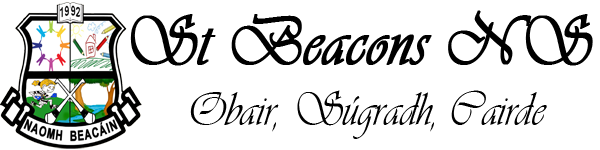 Acting Deputy Principal: Mary Maher MULLINAVAT,CO. KILKENNY.Telephone: 051-898442The following is the school calendar for the year 2023-24AUGUST:	     Thursday 31st School re-opensSEPTEMBER:     Thursday 14th – Staff Meeting (all children finish at 1.45p.m.)OCTOBER:          October 30th - Nov. 3rd   - Mid TermNOVEMBER:       Monday 6th - School re-opens                                Wed. 22nd & Thurs. 23rd - Parent/Teacher Meetings                                 (children will go home at 2.30 p.m. on both days).DECEMBER:       Friday 8th – School Holiday                                Friday 22nd - Christmas Holidays JANUARY:          Monday 8th – School re-opens                                Thursday 25th – Staff Meeting (all children finish at 1.45pm.)FEBRUARY:        Monday 5th - Public Holiday                               Thursday 15th & Friday 16th – Mid Term  MARCH:               Tuesday 5th - First Confession                                Monday 18th – Public Holiday                                Fri 22nd - Easter Holidays APRIL:                   Monday 8th – School re-opensMAY:                      Friday 3rd – School Holiday                                                           Monday 6th – Public Holiday                                 Saturday 11th -First Holy Communion                                 Thursday 16th – Staff Meeting (all children finish at 1.45p.m.)JUNE:                     Monday 3rd - Public Holiday                                 Wednesday 26th - Summer Holidays Please note that Dept of Education and Skills have informed all schools that whole staff training will take place during the school year 2023-24. This will help schools to implement The New Primary Language Curriculum.  The school will inform parents/guardians of any planned closure/s in due course.